Para Calentarnos: Complete the verb chart for Estar (see page 481).Classwork: Review p 165 Gramática: Describing People and Things with estar. Complete listening activity p 164 ¿Cómo están todos? Complete p 166 Descripciones. View Discovery video: Use Estar with Adjectives and Plurals. Complete worksheet. Complete workbook p 71 ¿Cómo están? & No es verdad. Complete workbook p 72 ¿Cómo están?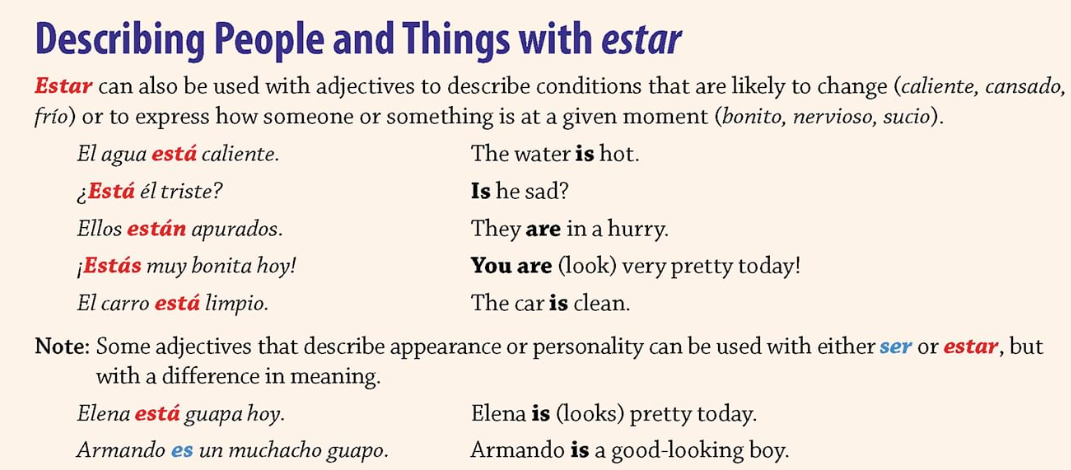 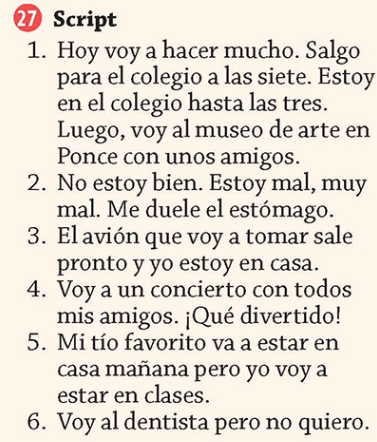 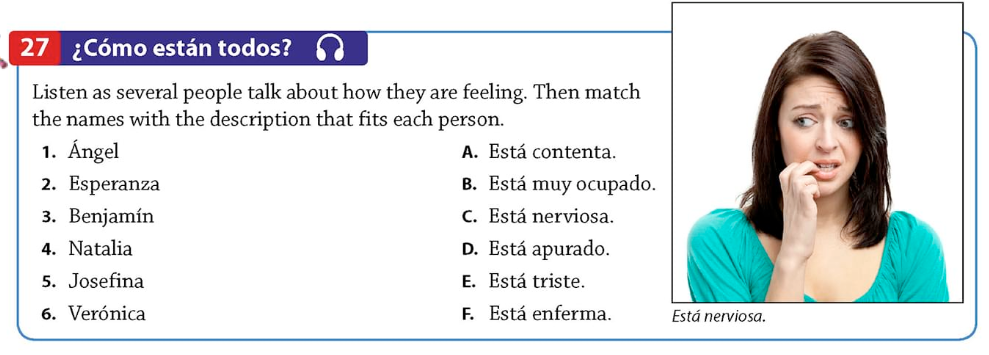 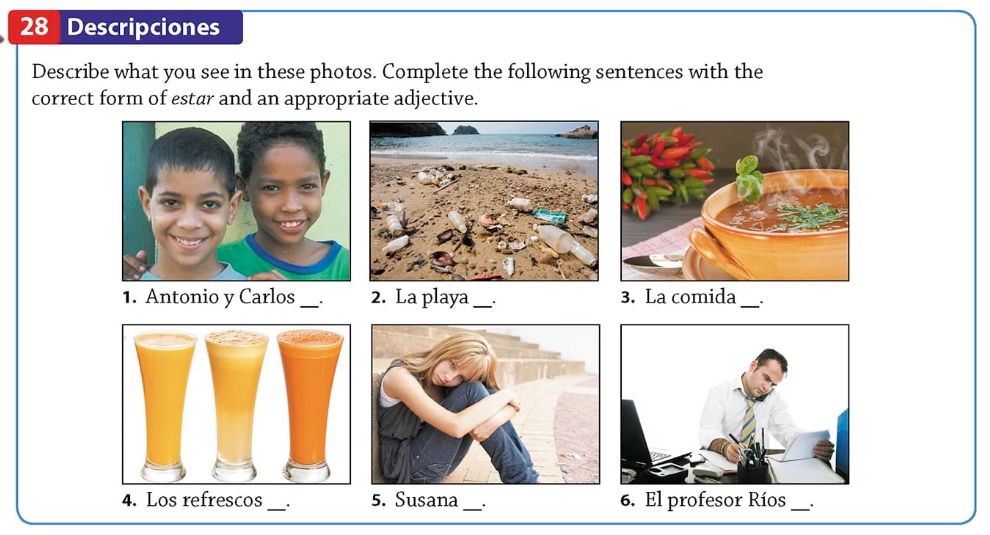 Discovery video: Use Estar with Adjectives and PluralsWhen else do you use the verb Estar? _________________________________________________________How do you say “sick” in Spanish? ____________________________________________________________Translate the following sentences into Spanish: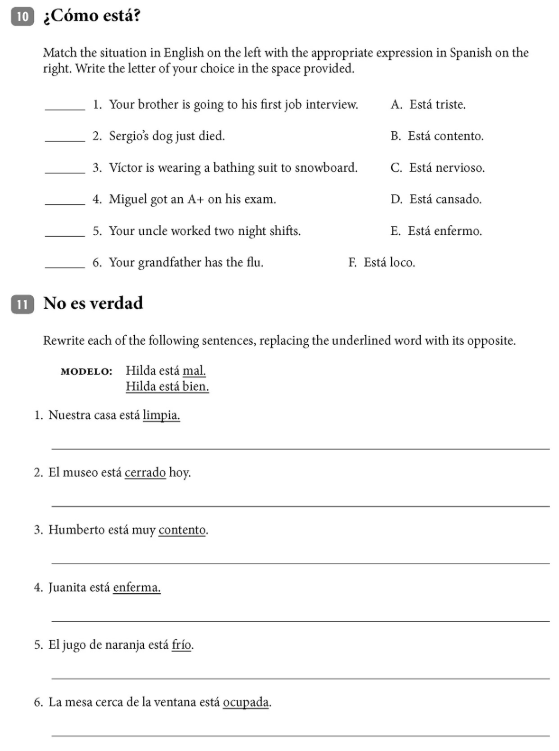 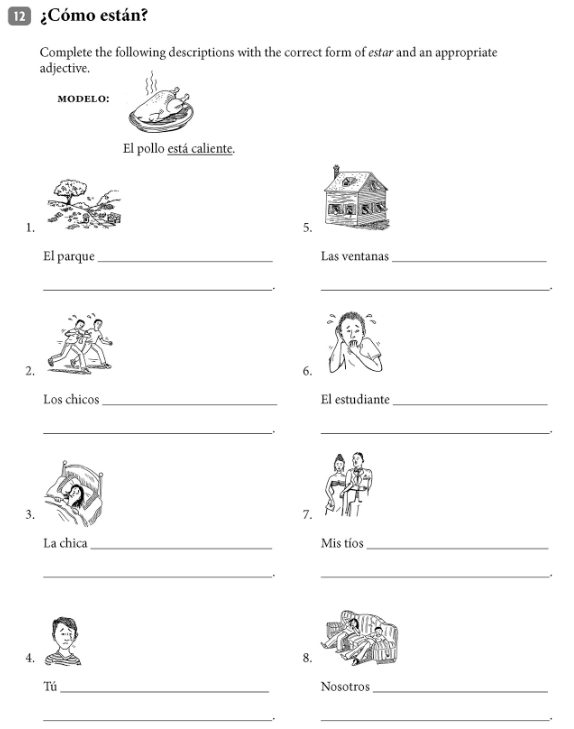 Para Calentarnos: Complete p 170 Antes de leer. Read Estategia.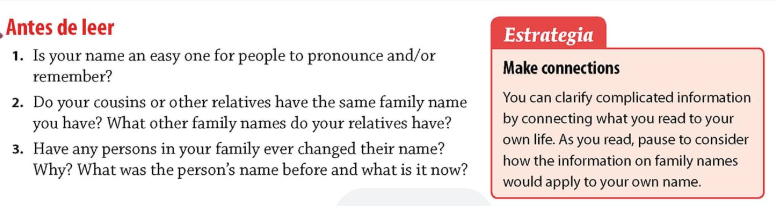 Classwork: Read p 170 Los nombres de familia. Complete p 170 Comprensión. Complete p 170 Analiza. Read p 171 Extensión. Complete p 169 Las vacaciones perfectas (write out).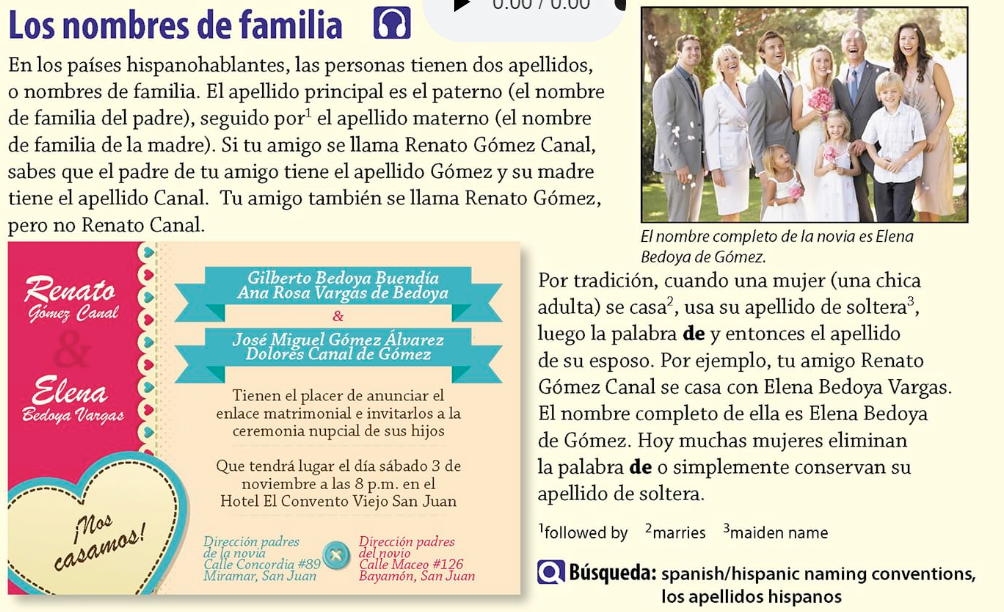 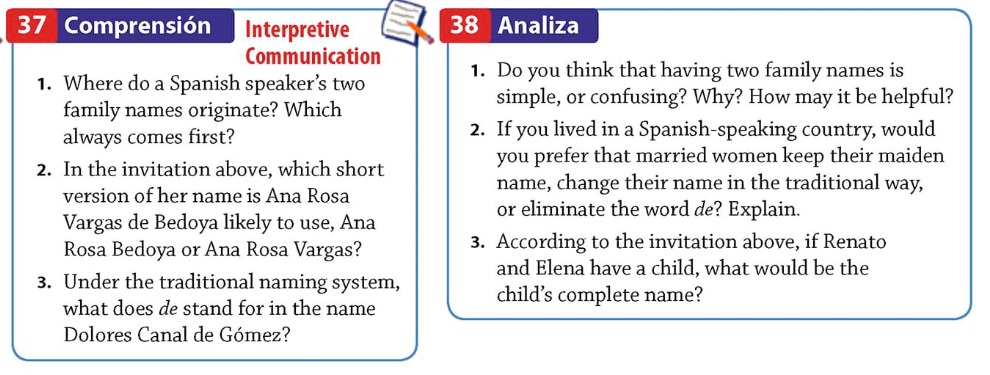 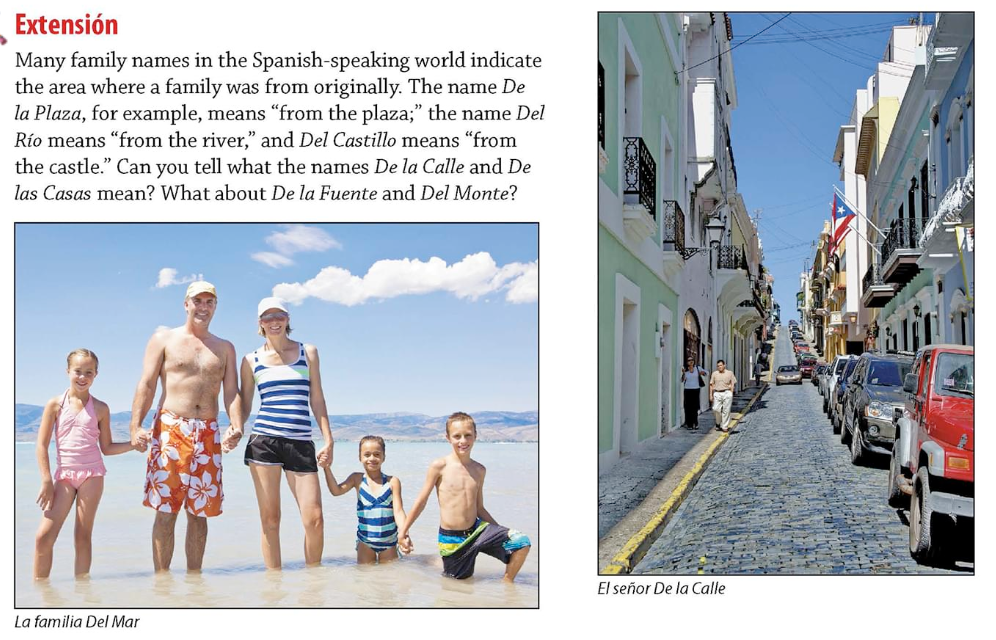 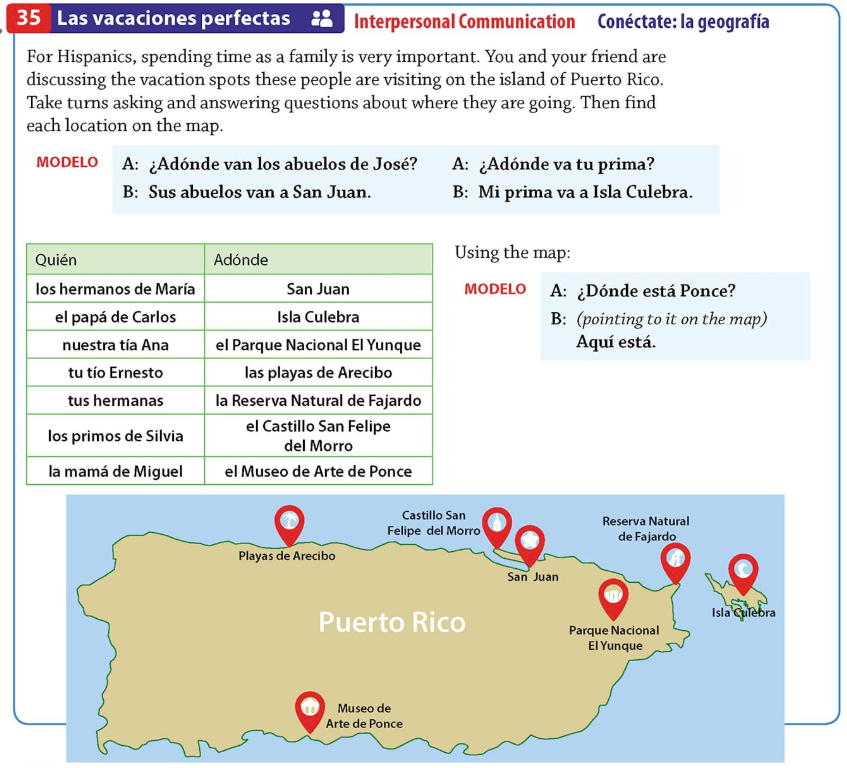 Para Calentarnos: Complete Las fotos de José.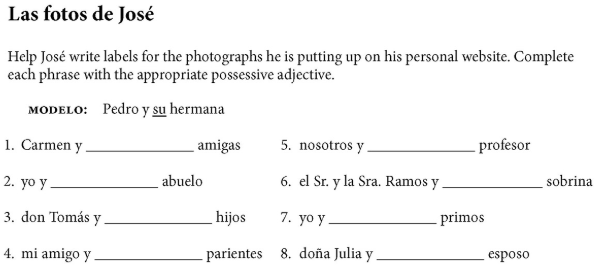 Classwork: Complete Unidad 4, Lección A Packet. 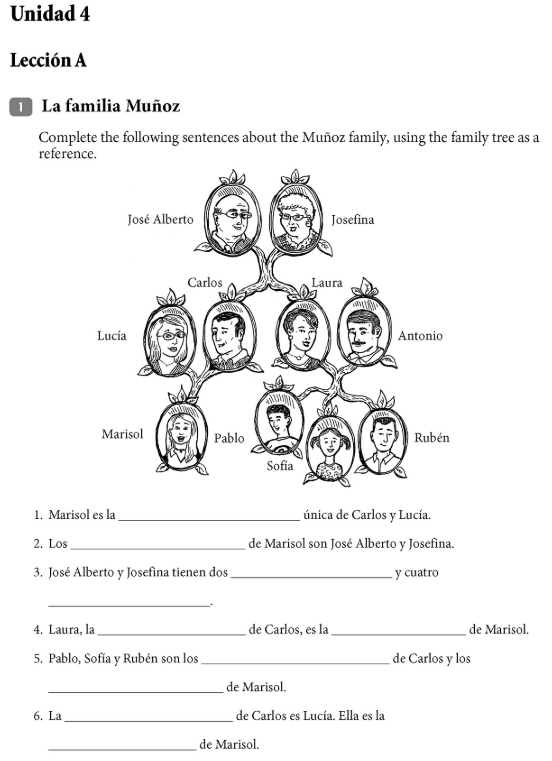 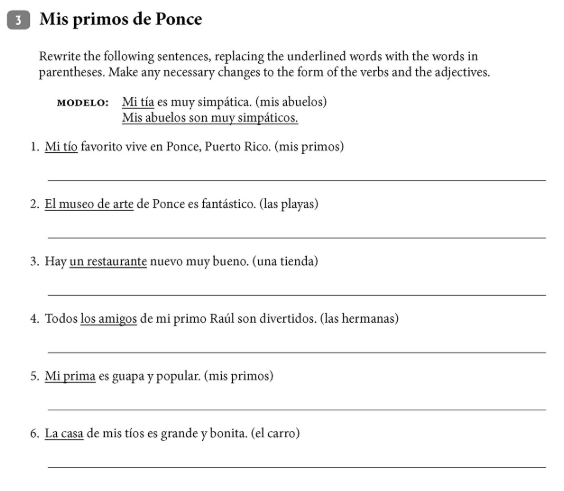 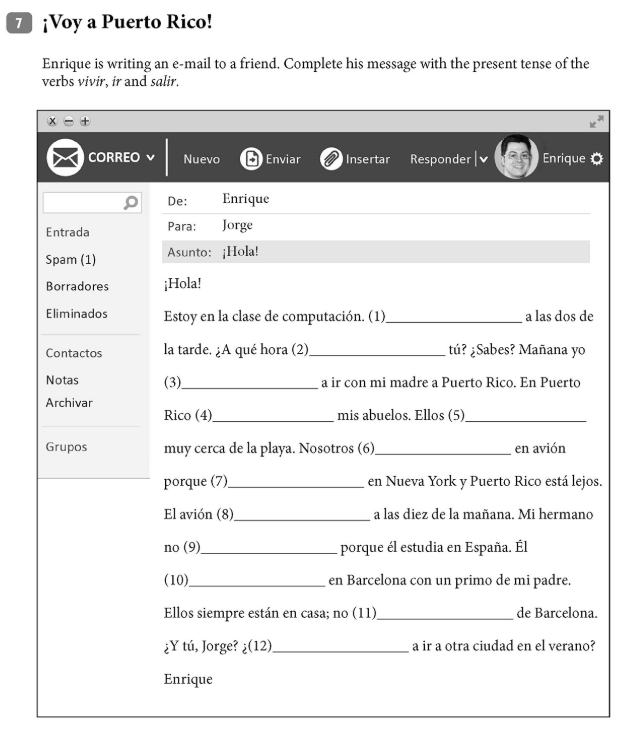 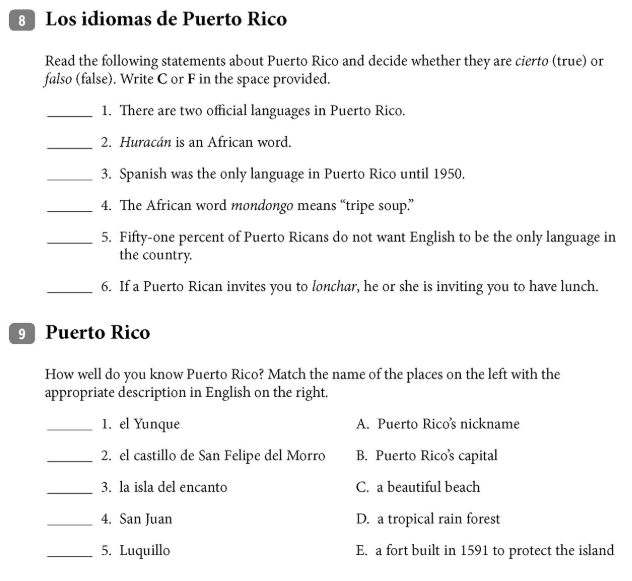 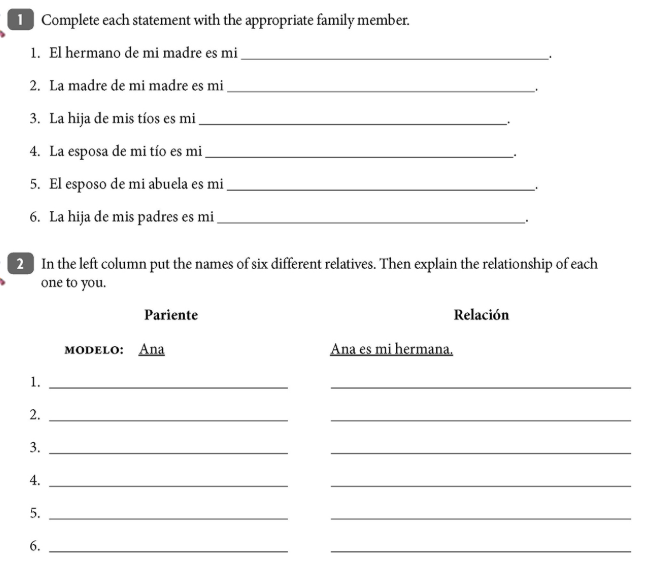 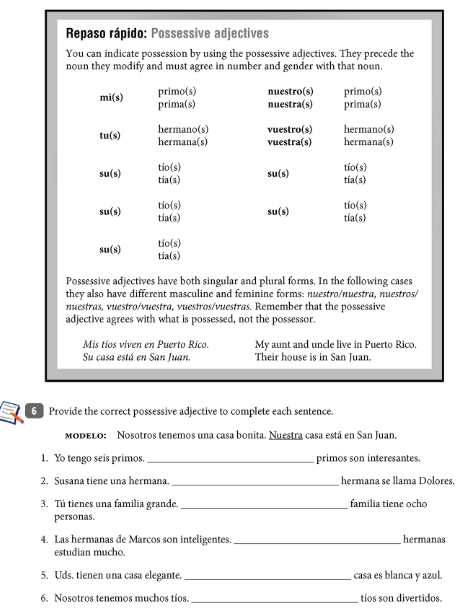 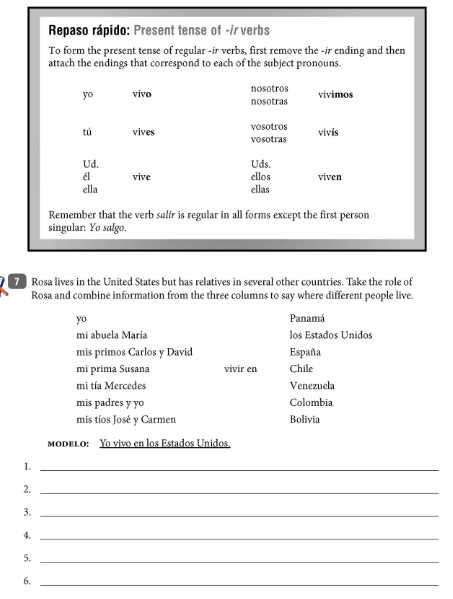 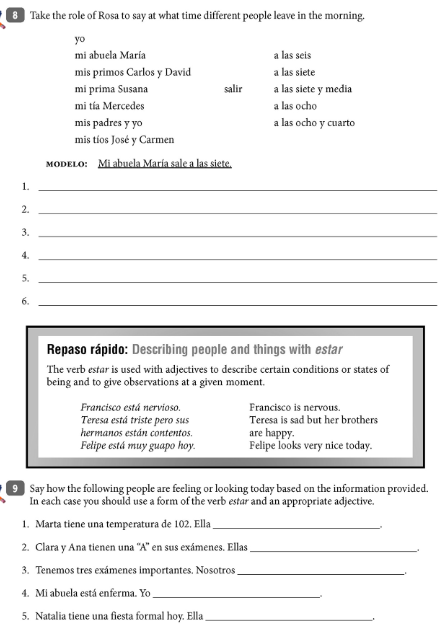 Estar – to be (temporary)Estar – to be (temporary)Estar – to be (temporary)Estar – to be (temporary)YoNosotros(as)TúVosotros(as)Él, Ella, UstedEllos, Ellas, UstedesThe boy is sick.The boys are sick.The girl is sick.The girls are sick.	